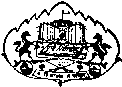                SAVITRIBAI PHULE PUNE UNIVERSITY                                                                        FORM-AStatement about the information of the Teacher for the placement  under CAS Assistant Professor: Stage I to II (AGP Rs. 6000 to 7000)  and/orAssistant Professor: Stage II to III (AGP Rs. 7000 to 8000) 						Date: __ /__/20__Name of the Teacher: ………………………………………………………………………………….. College:………………………………………………………………………………………………………..Educational Qualifications :…………………………………………………………………………………Assessment Period for Placement : ……/……/………………to………/……/………………Break in service & period of condonation (if any) : ………………………………………………………………………………Assessment YearAssessment YearCategory  I        75Category  I        75CategoryII15Category(I+II)Min.150CategoryIIIDate of Appointment & ApprovalDate of  Pay fixation in AGP6000 and periodDate of  Pay fixation in AGP6000 and periodDate of Placement in Stage I to  II (AGP 6000-7000)Date of Placement in Stage II to  III(AGP 7000-8000)Certificate by the College11223456778910…../…../……..……/……/……………/……/……………/……/……………/……/………This is to certify that, the details provided in this statement are true and are verified from the office records.PrincipalSignature & Seal…../…../……..……/……/……………/……/……………/……/……………/……/………This is to certify that, the details provided in this statement are true and are verified from the office records.PrincipalSignature & Seal…../…../……..……/……/……………/……/……………/……/……………/……/………This is to certify that, the details provided in this statement are true and are verified from the office records.PrincipalSignature & Seal…../…../……..……/……/……………/……/……………/……/……………/……/………This is to certify that, the details provided in this statement are true and are verified from the office records.PrincipalSignature & Seal** w.e.f. 13.06.2013, minimum API Scores required for promotion for category I is 100 instead of 75, Category II is 20 instead of 15, Category I+II is 150 instead of 100** w.e.f. 13.06.2013, minimum API Scores required for promotion for category I is 100 instead of 75, Category II is 20 instead of 15, Category I+II is 150 instead of 100** w.e.f. 13.06.2013, minimum API Scores required for promotion for category I is 100 instead of 75, Category II is 20 instead of 15, Category I+II is 150 instead of 100** w.e.f. 13.06.2013, minimum API Scores required for promotion for category I is 100 instead of 75, Category II is 20 instead of 15, Category I+II is 150 instead of 100** w.e.f. 13.06.2013, minimum API Scores required for promotion for category I is 100 instead of 75, Category II is 20 instead of 15, Category I+II is 150 instead of 100** w.e.f. 13.06.2013, minimum API Scores required for promotion for category I is 100 instead of 75, Category II is 20 instead of 15, Category I+II is 150 instead of 100** w.e.f. 13.06.2013, minimum API Scores required for promotion for category I is 100 instead of 75, Category II is 20 instead of 15, Category I+II is 150 instead of 100…../…../……..……/……/……………/……/……………/……/……………/……/………This is to certify that, the details provided in this statement are true and are verified from the office records.PrincipalSignature & SealDetails of Orientation / Refresher courses during Assessment PeriodDetails of Orientation / Refresher courses during Assessment PeriodDetails of Orientation / Refresher courses during Assessment PeriodDetails of Orientation / Refresher courses during Assessment PeriodDetails of Orientation / Refresher courses during Assessment PeriodDetails of Orientation / Refresher courses during Assessment PeriodDetails of Orientation / Refresher courses during Assessment PeriodAPI SCORE API SCORE API SCORE API SCORE S NTitleTitleFromToTotal  API for theAssessment PeriodTotal  API for theAssessment PeriodPercentage distribution of weightage points in the Screening cum Evaluation   assessmentPercentage distribution of weightage points in the Screening cum Evaluation   assessmentRECOMMENDATIONS OF THE  SCREENING COMMITTEERECOMMENDATIONS OF THE  SCREENING COMMITTEES NTitleTitleFromToTotal  API for theAssessment PeriodTotal  API for theAssessment PeriodPercentage distribution of weightage points in the Screening cum Evaluation   assessmentPercentage distribution of weightage points in the Screening cum Evaluation   assessmentRecommended/Not RecommendedStage II (AGP Rs. 7000)        w.e.f. Date:………/……/……………….Stage III (AGP Rs. 8000)     w.e.f. Date:………/……/……………….Recommended/Not RecommendedStage II (AGP Rs. 7000)        w.e.f. Date:………/……/……………….Stage III (AGP Rs. 8000)     w.e.f. Date:………/……/……………….1Percentage distribution of weightage points in the Screening cum Evaluation   assessmentPercentage distribution of weightage points in the Screening cum Evaluation   assessmentRecommended/Not RecommendedStage II (AGP Rs. 7000)        w.e.f. Date:………/……/……………….Stage III (AGP Rs. 8000)     w.e.f. Date:………/……/……………….Recommended/Not RecommendedStage II (AGP Rs. 7000)        w.e.f. Date:………/……/……………….Stage III (AGP Rs. 8000)     w.e.f. Date:………/……/……………….2FINAL REMARK :   (Yes / No)FINAL REMARK :   (Yes / No)Recommended/Not RecommendedStage II (AGP Rs. 7000)        w.e.f. Date:………/……/……………….Stage III (AGP Rs. 8000)     w.e.f. Date:………/……/……………….Recommended/Not RecommendedStage II (AGP Rs. 7000)        w.e.f. Date:………/……/……………….Stage III (AGP Rs. 8000)     w.e.f. Date:………/……/……………….3FINAL REMARK :   (Yes / No)FINAL REMARK :   (Yes / No)Recommended/Not RecommendedStage II (AGP Rs. 7000)        w.e.f. Date:………/……/……………….Stage III (AGP Rs. 8000)     w.e.f. Date:………/……/……………….Recommended/Not RecommendedStage II (AGP Rs. 7000)        w.e.f. Date:………/……/……………….Stage III (AGP Rs. 8000)     w.e.f. Date:………/……/……………….4FINAL REMARK :   (Yes / No)FINAL REMARK :   (Yes / No)Recommended/Not RecommendedStage II (AGP Rs. 7000)        w.e.f. Date:………/……/……………….Stage III (AGP Rs. 8000)     w.e.f. Date:………/……/……………….Recommended/Not RecommendedStage II (AGP Rs. 7000)        w.e.f. Date:………/……/……………….Stage III (AGP Rs. 8000)     w.e.f. Date:………/……/……………….5FINAL REMARK :   (Yes / No)FINAL REMARK :   (Yes / No)Recommended/Not RecommendedStage II (AGP Rs. 7000)        w.e.f. Date:………/……/……………….Stage III (AGP Rs. 8000)     w.e.f. Date:………/……/……………….Recommended/Not RecommendedStage II (AGP Rs. 7000)        w.e.f. Date:………/……/……………….Stage III (AGP Rs. 8000)     w.e.f. Date:………/……/……………….                               PrincipalChairman of the  CommitteeGovt. Nominee(Higher Education, Pune)HoDof the CollegeSubject ExpertSubject Expert